市立小樽図書館の新たなチャレンジ① 小樽市子どもの読書活動推進計画について　　　▶ たるばとプロジェクト計画実現のためのプロジェクトです。実施後には点検・評価して次の取組案に反映します。これらは公表しております。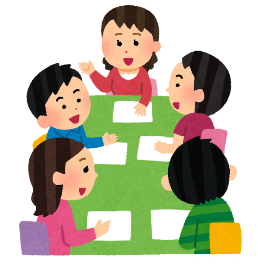 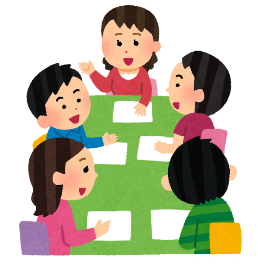 ▶ 第4回としょかん発おたる子ども読書の日について（報告）子どもに本の楽しさを伝えるイベントです。今年は新型コロウィルス感染拡大防止から図書館のあり方を見つめ直すきっかけとなりました。テーマ：「つどう」から「つなぐ」へ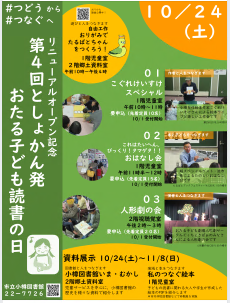 ・読み聞かせとワークショップ（市内在住絵本作家）・市長によるおはなし会・人形劇の会・資料展示　 　▶ 今年度の新たな取組　　　　　・ニーズに応じた図書の貸出（スクールライブラリー便）：長期便・短期便・リクエスト便　　　　　・たるばと文庫の開設：子どもたちのための寄贈図書文庫　 ② 新型コロナウィルス感染拡大防止について　　  　▶ 新たな学校支援の取組　・「おうちで図書館見学」　動画配信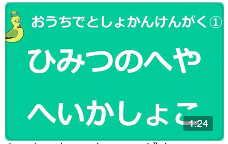 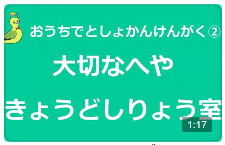 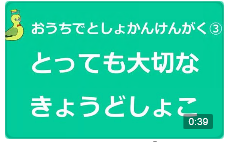 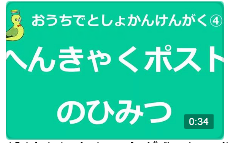 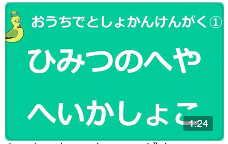 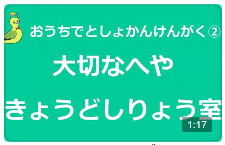 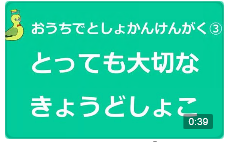 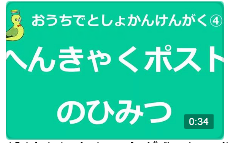 　　　 　・新北海道スタイル施設見学　　　　　A. 密を避けた施設見学（定員20人）⇒ 分散見学          B. 出前「図書館見学」　パワポや動画による説明、デモ機による貸出体験等 　▶ 自宅での読書活動サポート　　　・市内在住絵本作家による読み聞かせ動画公開　　　・読書や読み聞かせに関するリンク